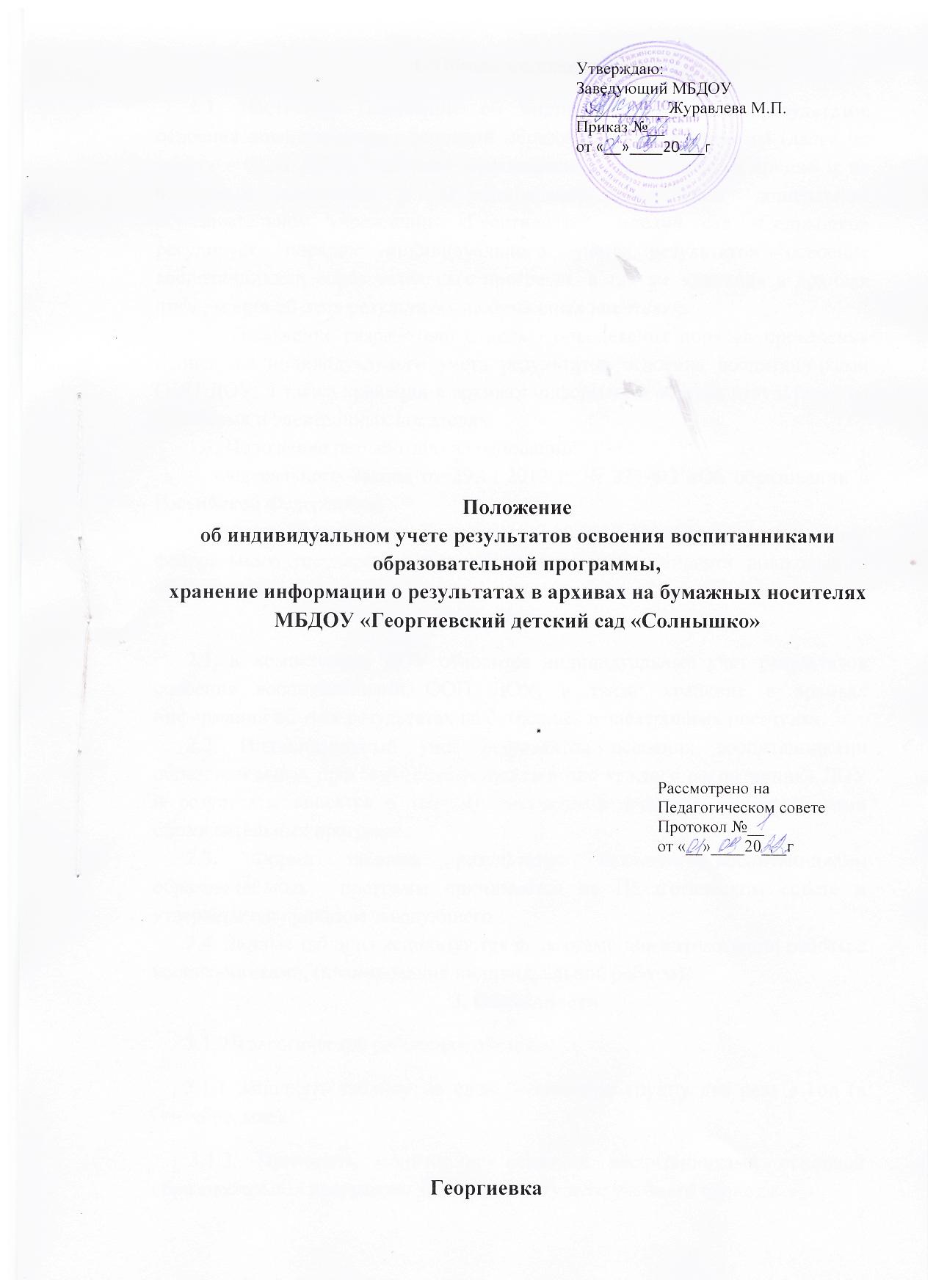 1. Общие положения1.1. Настоящее Положение об индивидуальном учете результатов освоения воспитанниками основной образовательной программы (далее по тексту - ООП ДОУ), хранение информации о результатах в архиве и на бумажных носителях в Муниципальном бюджетном дошкольном образовательном учреждении «Георгиевский детский сад «Солнышко» регулирует порядок индивидуального учета результатов освоения воспитанниками образовательных программ, а так же хранения в архивах информации об этих результатах на бумажных носителях.1.2. Положение разработано с целью определения порядка проведения процедуры индивидуального учета результатов освоения воспитанниками ООП ДОУ, а также хранения в архивах информации об этих результатах на бумажных и электронных носителях.1.3. Положение разработано на основании:-  Федерального Закона от 29.12.2012 г. № 273-Ф3 «Об образовании в Российской Федерации»;- Приказа Минобрнауки России от 17.10.2013 №1155 «Об утверждении федерального государственного образовательного стандарта дошкольного образования»2. Функции2.1. К компетенции ДОУ относится индивидуальный учет результатов освоения воспитанниками ООП ДОУ, а также хранение в архивах информации об этих результатах на бумажных и электронных носителях.2.2. Индивидуальный учет результатов освоения воспитанниками образовательных программ осуществляется для каждого воспитанника ДОУ и результаты вносятся в таблицу результатов освоения воспитанниками образовательных программ.2.3. Форма таблицы результатов освоения воспитанниками образовательных  программ принимается на Педагогическом совете и утверждается приказом заведующего.2.4. Данные таблицы используются педагогами для оптимизации работы с воспитанниками, (планирования индивидуальной работы), 3. Обязанности3.1. Педагогические работники обязаны:3.1.1 Заполнять таблицу на свою возрастную группу два раза в год (в сентябре, мае). 3.1.2. Проводить мониторинг освоения воспитанниками основной образовательной программы ДОУ в мае текущего учебного периода.3.1.3. Хранить данные в архиве учреждения на протяжении всего периода пребывания воспитанников в учреждении.3.1.4. Обеспечить возможность Родителям (законным представителям) (в индивидуальном порядке) ознакомиться с результатами усвоения воспитанником образовательной программы.3.1.5. Ежегодно предоставлять отчет на итоговый педсовет об усвоении воспитанниками образовательной программы ДОУ.3.2. Инструктор по физической культуре обязан:3.2.1. Проводить анализ качественных показателей образовательной области «Физическое развитие»3.3.2. Давать рекомендации воспитателям по организации индивидуальной работы по физическому развитию.3.3. Музыкальный руководитель обязан:3.3.1. Проводить учет освоения ребенком основных показателей раздела «Музыка» в образовательной области «Художественно- эстетическое развитие»3.3.2. Давать рекомендации воспитателям по музыкальному развитию ребенка.3.4. Педагог дополнительного образования обязан:3.4.1. Проводить учет освоения ребенком основных показателей раздела «Изобразительная деятельность» в образовательной области «Художественно - эстетическое развитие».3.4.2. Давать рекомендации воспитателям по изобразительной деятельности для развития ребенка.3.5. Положение обязательно для исполнения всеми участниками образовательного процесса.4. Права4.1. Родители (законные представители) имеют право: знакомится с индивидуальными результатами усвоения образовательной программы только своего ребенка.5. Порядок ведения учета результатов освоения воспитанниками образовательной программы.5.1. В таблице отражаются результаты освоения воспитанниками основной образовательной программы, ее ведение обязательно для каждого педагога образовательного учреждения.5.2. Бумажный вариант таблицы диагностики хранится в группе, которую посещает ребенок (ответственный за хранение – воспитатель группы);5.4. Аналитические справки диагностики по возрастным группам хранятся в бумажном и электронном виде в методическом кабинете в течение 5 лет. (приложение 1)